KARAİSALI İMAM HATİP ORTAOKULU    2015-2016 EĞİTİM ÖĞRETİM YILI 7. SINIFLAR 1. DÖNEM 1. YAZILI SORULARIAD:SOYAD:SINIF:NUMARA:ÇOCUK HAKLARININ KORUYUCUSU UNİCEF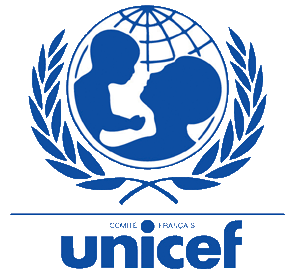 İlk üç soruyu metne göre cevaplayınız.UNİCEF’in amacı nedir?( 5p)UNİCEF çocuklara hangi hakları sağlamaktadır?(5p)3.UNİCEF gelirini nasıl sağlamaktadır? (5p)2. Aşağıdaki  cümlelerin hangisinde yanlış deyim kullanılmıştır? (5p)
A) Annesi okula gelince yaramazın foyası ortaya çıktı.
B) Derya öyle güzel konuşuyordu ki sanki ağzından bal damlıyordu.
C)Çok korkunca ağzı kulaklarına vardı.
D) Meşgul olduğu için hepimizi başından savdı.3. Aşağıdaki cümlelerin hangisinde “dökmek” sözcüğü gerçek anlamıyla kullanılmıştır? (5p)a)  Bu iş için dünyanın parasını döktü.b) Öğretmen son yazılıda sınıfın yarısını döktü.c)  Kovadaki suyu ağacın köklerine doğru döktü.d) Patronun yanına gidip ona bütün dertlerini döktü.4.  Aşağıdaki cümlelerdeki yargıların başına, öznel ise “Ö”, nesnel ise “N” yazınız. (5p)(    ) Tuzlu suyun kaldırma kuvveti, tatlı suyun kaldırma kuvvetinden fazladır..(    ) Türkiye’nin en güzel şehri Balıkesir’dir.(    ) Şiir, edebiyat türleri içinde insanın duygularına en çok hitap edendir.(    ) Kentlere göç edenlerin sayısı gün geçtikçe artıyor.(    ) Bu akşam 29 test çözdüm.5. Aşağıdaki tabloda cümleler arasındaki anlam ilişkileri verilmiştir. Numaralı cümleleri tablodaki harflerle eşleştiriniz. (5p)Sınavı kazanırsam babam bana bilgisayar alacak.Ona kaba davrandığın için sana çok kırılmış.Hastaneye gitmek için izin istedi.Adana, yazları Ankara’dan çok daha sıcak oluyor.Kar, beyaz renkte, donarak yağan su buharıdır.6. Aşağıdaki cümlelerin hangisinde çekimli fiil yoktur? (5p)  A. Ağaç yaş iken eğilir.  B. Ödevlerini zamanında yapmalısın.  C. Dersi dikkatli dinlememiş.  D. Babası sağlık ocağında doktormuş.7. Aşağıda yazımı karıştırılan kelimelerin bulunduğu sözcükler verilmiştir. Doğru yazımı seçerek bu cümleleri tamamlayınız. (10p)Tatile giderken yanına ……………… kitap aldı. ( bir kaç /birkaç )………………. insanı sevmekle başlar. ( herşey/ her şey )Bugünlerde ………………… sorunları varmış. ( bir takım/ birtakım )…………………….. gelişme olursa bana haber verin. ( herhangi bir / her hangibir)Dinleyenlerin ………………… onun görüşlerine katılmadı. ( hiçbiri / hiç biri )7.Aşağıdaki fiilleri anlam özelliklerine göre uygun bölümlere yerleştiriniz. (10p)görmek     ağlamak   boyamak  paslanmak   uzamak-oturmak    çürümek   uyumak    kırmak       yeşermek8. Aşağıdaki sözcükleri türlerine göre kutucuklara yazınız. (5p)11.Aşağıdaki cümlelerdeki fiillerden hangisinin kipi   “zaman anlamı” taşımaz? (5p)A) Köylüler yaz gelince sürekli tarlada çalışırlar.B) Aldık babamın gurbetten gönderdiği hediyeleri.C) Hep birlikte pikniğe gidelim.D) Evde yüksek sesle müzik dinlemeyi seviyorum.10. Aşağıdaki cümlelerde yer alan fiillerin hangi kipte çekimlendiklerini (X) işareti ile gösteriniz. (5p)12.Aşağıdaki ölçütlere göre çekimli fiiller oluşturun. (10p)Görüş→ istek kipi, 1. çoğul kişi→Yaz →görülen geçmiş zaman, 3. tekil kişi→Gel → emir kipi, 2. tekil kişi→Oyna→ şimdiki zamn,1.tekil kişi→Sol→ Geniş zamanın olumsuzu,3.çogul kişi→13.Aşağıdaki cümlelerin kipleriyle harfleri eşleştiriniz. (10p) O gece uyuyamadı. Kitap okudu, sayı saydı, yıldız saydı. Gündüz yok yere kırdığı arkadaşının bakışları gitmiyordu gözlerinin önünden. Bir ara kalkıp onu uyandırmayı ve ondan özür dilemeyi geçirdi aklından; başaramadı. O şimdi unutmuştur bile, diye düşündü. Ama sonra ya o da bu kırıcı sözlerin acısıyla kıvranıyorsa…14. Bu parçada aşağıdaki anlatım biçimlerinden hangisi kullanılmıştır? (5p)A)   Açıklama                           B)   ÖykülemeC)   Tartışma                             D) BetimlemeANLAMİLİŞKİLERİCümleNumarasıASebep – Sonuç BKoşul ( Şart )CKarşılaştırma ÇTanımlamaDAmaç – Sonuç İş kılış fiilleriDurum FiilleriOluş fiilleriOku             bekle             savun         sarar      tahta   istemek     bilgisayar   karşılamak    kara       onayisimfiilmastarCümlelerBildirme KipiDilek KipiBu kızı yeniden büyütmeliyim, kor ateşlerde yürütmeliyim.Gerçeği sayende gördüm, teşekkür ederim.Gözlerin gibi yalan söyle.Kendimi kendimden çıkarsam sıfır kalmaz.Bu konuya yanlış açıdan bakıyorsun.Bu hafta sonu da şehir dışına gidelim.CümlelerYerleştirKiplerHarflerYüzünüz sararmış.Şimdiki Z.ATanıştığımıza memnun oldum.Duyulan Geçmiş Z.BHer akşam kitap okurum.Emir K.CÖğretmenimiz yazılı yapacak.Geniş Z.DNiçin doğruyu söylemekten çekiniyorsun?Gelecek Z.EYarın bize gelsen.Şart K.FBu ödevi bu gece bitirmeliyiz.İstek K.GOna söyle yarın okula kesin gelsin.Görülen Geçmiş Z.HDilerim sen de hep mutlu olasın.Gereklilik K.I